15. žákovské vystoupení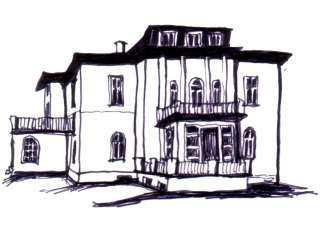 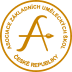                      6. 5. 2019 v 17:30                      ZUŠ A. M. Buxton, Úpice1.Úpr. V. Nejedlý, J. Masaryk, lidová: Sedlák, Láska bože láska, Široký hlubokýValerie Vylíčilová- zpěv (2. / I.)Iveta Aman2.F. Sládek, moravská lidová: Chodila po včelínku, Jeníčku bloudíš, ČerešničkyAnna Vondráčková- zpěv (2. / I.)Iveta Aman3. F. Sládek: Sadila, sadila, Andulko šafářova, Červená růžičko Lena Šťovíčková- zpěv (2. / I.)Iveta Aman 4.F. Sládek, slovenská lidová: Nejsi, nejsi, U těch našich dvířek, Ej lásko, láskoJohana Romášková- zpěv (2. / I.)Iveta Aman5.J. G. Mortimer: This Old ManSabina Kubasová- trombon (3. / I.)Jan Hofman6.České lidové písně: Hajho husy, Kdyby byl Bavorov, ČížečkuAndrea Viková- zpěv (1. /I.)Iveta Aman7.České lidové písně: Už ty pilky, Řekni, řekni, Rybička maličkáEliška Rychlíková-  zpěv (1. / I.)Iveta Aman8.České lidové písně: Černé oči, Na Bílé hoře, Ej, padá rosičkaBára Nývltová - zpěv (1. / I.)Iveta Aman9.L. Sluka, P. Eben: Vodní mlýnek, Vlaštovička lítáJan Švrčina- klavír (2. / I.)Karel Müller10.F. Sládek: Když se ten ovísek vymetával, Ani vy to soběVeronika Vavrušová- zpěv (4. / I.)Eva Matoušková11.Leoš Janáček, F. Sládek: Kouzlo, Sedlák, sedlákJan Ježek- zpěv (4. / I.)Eva Matoušková12.M. Raichl, L. Janáček: Což ten slavíček, StálosťRenata Galuščáková- zpěv (6. / I.)Eva Matoušková13.L. Janáček, B. Martinů: Záře od milého, Spoza Čiernej horyBarbora Šrůtková- zpěv (4. / II.)Iveta Aman14.T. Susato, anonym, Spirituál: Rondo, Anonymus, Let us break bread TogetherSoubor žesťových nástrojů Jan Hofman